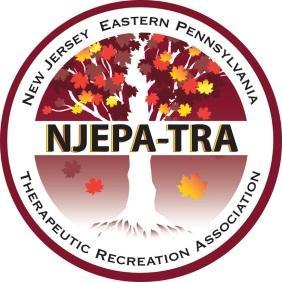 The New Jersey Eastern Pennsylvania Therapeutic Recreation Association’s 22nd Annual Fall Conference VIRTUALMonday, November 16 – Tuesday, November 17, 2020Speaker Application
Please complete this application in its entirety before August 15, 2020!Incomplete applications will not be accepted.
SUBMIT THIS COMPLETED APPLICATION IN MICROSOFT WORD FORMAT AND EMAIL TO:education.njepatra@gmail.comSpeaker’s Name:  Speaker’s Name:  Speaker’s Address:                                                                                                   Speaker’s Address:                                                                                                   Daytime Phone #:Email:Relevant Audience (Check all that apply.)__Entry level therapist      __Advanced therapist     __Student:______________    __Educator:_____________
__Entry level supervisor   __Advanced supervisor   __Other (Indicate): __________________Relevant Audience (Check all that apply.)__Entry level therapist      __Advanced therapist     __Student:______________    __Educator:_____________
__Entry level supervisor   __Advanced supervisor   __Other (Indicate): __________________Target Population (Check all that apply.)__Long-Term Care    __Assisted Living    __Adult Medical Day  Pediatrics______Rehabilitation         __Hospital    	        __Psychiatric       __Other (indicate): _____________________Target Population (Check all that apply.)__Long-Term Care    __Assisted Living    __Adult Medical Day  Pediatrics______Rehabilitation         __Hospital    	        __Psychiatric       __Other (indicate): _____________________Length of Session:  __1.5 hours	__ 3 hours(2 parts)         __4.5 hours(3 parts)Length of Session:  __1.5 hours	__ 3 hours(2 parts)         __4.5 hours(3 parts)Resource list (books, journal articles, other publications)Resource list (books, journal articles, other publications)Speaker’s Introductory Bio and Photo: (Limit to 100 Words. Include Speaker Qualifications.)Speaker’s Introductory Bio and Photo: (Limit to 100 Words. Include Speaker Qualifications.)Title of Session: Session Description:Learning Outcomes:By the end of the session the CTRS will be able to…(Learner outcomes must be measurable.)Session Outline (Include time frames for each section of your presentation. Total session time must equal a minimum of 90 minutes) Intro (10 minutes)  a. b.c. NCTRC Job Analysis Area (Check all that apply.) See NCTRC’s publication here for more information. ___ Foundational Knowledge (FKW)___ Assessment Process (ASP)___ Documentation (DOC)___ Implementation (IMP)___ Administration of TR/RT Programs (ADM)___ Advancement of the Profession (ADV)Instructional Method: (Check all that apply.)__Lecture	 __Discussion		__Panel	__Interactive activitiesTitle of Session: Session Description:Learning Outcomes:By the end of the session the CTRS will be able to…(Learner outcomes must be measurable.)Session Outline (Include time frames for each section of your presentation. Total session time must equal a minimum of 90 minutes) Intro (10 minutes)  a. b.c. NCTRC Job Analysis Area (Check all that apply.) See NCTRC’s publication here for more information. ___ Foundational Knowledge (FKW)___ Assessment Process (ASP)___ Documentation (DOC)___ Implementation (IMP)___ Administration of TR/RT Programs (ADM)___ Advancement of the Profession (ADV)Instructional Method: (Check all that apply.)__Lecture	 __Discussion		__Panel	__Interactive activitiesUnder the guidance of the NJEPA-TRA Board of Directors and/or Education Committee are you willing to record this VIRTUAL learning opportunity? __Yes    __NoUnder the guidance of the NJEPA-TRA Board of Directors and/or Education Committee are you willing to record this VIRTUAL learning opportunity? __Yes    __No